SREDNJA ŠKOLA MATIJE  ANTUNA RELJKOVIĆA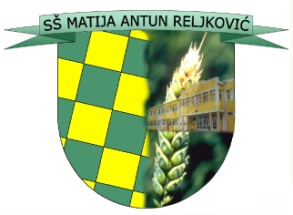 35000 Slavonski Brod, Ivana Cankara 76 tajništvo - tel/fax: 035/255-697; ravnatelj – tel: 035/255-695e-mail: srednja-skola-mar@sb.htnet.hrhttp://www.ss-mareljkovica-sb.skole.hr/VREMENIK IZRADBE I OBRANE ZAVRŠNOG RADAškolska godina 2013/2014.Prijedlog tema završnog rada: 			do 20. siječnja 2014.Izbor tema završnog rada:				do 24. veljače 2014.Izrada završnog rada:					do 26. svibnja  2014. veljače  2011.g.PRIJAVA OBRANE: 				za ljetni rok		do 	31. ožujka 2014.				za jesenski rok		do 	11. srpnja 2014.				za zimski rok		do 	30. studenog 2014.PREDAJA ZAVRŠNOG RADA:		za ljetni rok			do 26. svibnja 2014.				za jesenski rok			do 11. srpnja 2014.				za zimski rok			do 08. siječnja 2015.OBRANA ZAVRŠNOG RADA		za ljetni rok		lipanj  2014.		od 	06.06.2014.  	do  16.06.2014.za jesenski rok		kolovoz  2014.		od	28.08.2014.		do  30.08.2014.za zimski rok		veljača 2015.		od	01.02. 2015.		do  04.02.2015.Podjela svjedodžbi:					za ljetni rok		lipanj  2014.			27.06. 2014.za jesenski rok		rujan  2014.			04.09. 2014.		za zimski rok		veljača 2015.			13.02. 2015.		Sjednice prosudbenog odbora:			1. sjednica				02.12.20132. sjednica				16.04.2014.3. sjednica				15.06.2014.4. sjednica				03.09.2014.Ravnatelj:						_____________________						Vlado Prskalo